apstiprinĀts
Daugavpils Individuālo sporta veidu skolas direktore_________________A.TitovaDaugavpilī, 2019.gada 7.maijāNr. DISVS2019/36UZAICINĀJUMS piedalīties aptaujā par līguma piešķiršanas tiesībām Inventāra papildus piegāde Daugavpils Individuālo sporta veidu skolas boksa nodaļai Pasūtītājs: 2. Iepirkuma priekšmets: Inventāra papildus piegāde Daugavpils Individuālo sporta veidu skolas boksa nodaļai3. Paredzamā līgumcena: līdz EUR 370.00 bez PVN4. Līguma izpildes termiņš: 2018.gada 15.jūnijs5. Nosacījumi dalībai iepirkuma procedūrā5.1.Pretendents ir reģistrēts Latvijas Republikas Uzņēmumu reģistrā vai līdzvērtīgā reģistrā ārvalstīs;5.2. Pretendentam ir pieredze tehniskajā specifikācijā minētā pakalpojuma sniegšanā;5.3. Pretendentam ir jābūt nodrošinātai mājas lapai, lai būtu iespēja iepazīties ar preču klāstu;5.4. Precīzs pakalpojuma apraksts ir noteiks tehniskajā specifikācijā (pielikums Nr.1);5.5.Preces tiks iepirktas pa daļām, saskaņā ar Pasūtītāja iepriekšēju pasūtījumu (rakstisku vai mutisku), līgumā noteiktajā kārtībā. Pasūtītājam nav pienākums nopirkt visas tehniskās specifikācijās noteiktās preces. Pasūtītās preces būs jāpiegādā uz piegādātāja rēķina;5.6. Pretendentam nav tiesību mainīt piedāvātās preces aprakstu;6.Pretendentu iesniedzamie dokumenti dalībai aptaujā6.1. Pretendenta sastādīts finanšu/tehniskais piedāvājums (2.pielikums)7.Piedāvājuma izvēles kritērijs: piedāvājums, kas pilnībā atbilst prasībām;8.Piedāvājums iesniedzams: līdz 2019.gada 9.maijam, plkst.16:00 9.Piedāvājums var iesniegt:9.1.personīgi, vai pa pastu pēc adreses Kandavas ielā 17a, Daugavpilī (3.stāvs, kab.302)9.2.elektroniski (e-pasts: disvs@daugavpils.lv)10.Paziņojums par rezultātiem: tiks ievietota Daugavpils pilsētas domei tīmekļa vietnē www.daugavpils.lv , sadaļā “Pašvaldības iepirkumi, konkursi”Pielikumā:Tehniskā specifikācija;Finanšu-tehniskā piedāvājuma forma.                                                                            1.pielikums aptaujaiTehniskā specifikācijaVeicamā darba uzdevumi: Inventāra papildus piegāde Individuālo sporta veidu skolas boksa nodaļai;Pasūtījuma izpildināšana: 2019.gada 15.jūnijsPiegāde: bezmaksasTehnisko specifikāciju sagatavojaDaugavpils Individuālo sporta veidu skolas metodiķe                                                        J.Dedele2.Pielikums2019.gada ____._______________, DaugavpilīFINANŠU - TEHNISKAIS PIEDĀVĀJUMSPiedāvājam piegādāt Daugavpils Individuālo sporta veidu skolas boksa nodaļai papildus inventāru par šādu cenu:3. Mēs apliecinām, kā:Līguma izpildes termiņš līdz 2018 gada 15.jūnijam;Nekādā veidā neesam ieinteresēti nevienā citā piedāvājumā, kas iesniegts šajā iepirkumā;Nav tādu apstākļu, kuri liegtu mums piedalīties iepirkumā un izpildīt tehniskās specifikācijās norādītās prasības;Pasūtītās preces piegādāsim uz sava rēķina.Paraksta pretendenta vadītājs vai vadītāja pilnvarota persona:Pasūtītāja nosaukumsDaugavpils Individuālo sporta veidu skolaAdreseKandavas iela 17a, Daugavpils, LV-5401Reģ.Nr.40900021067Kontaktpersona līguma slēgšanas jautājumosDirektors Anna Titova, tālr. 65425346, mob.26793252e-pasts: disvs@daugavpils.lvKontaktpersona tehniskajos jautājumosBoksa nodaļas vecākais treneris Vladislavs Sokolovs, tālr. 26777106, e-pasts: disvs@daugavpils.lv Nr.NosaukumsAprakstsMērvienība12341.Ādas boksa treniņu cimdi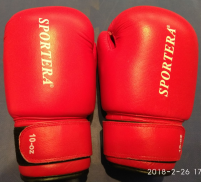 Izgatavoti no dabīgas ādas. Smagums: 10oz, Aizdare 5cm plata, ar lipekli. Ar slēdzenēm un lielā pirksta fiksāciju. Boksa treniņu cimdiem jābūt mīkstai apdarei, kas ir ne mazāka kā 6 cm starp plaukstas iekšpusi un cimda sitamās daļas sākuma daļu. Krāsa:zila, sarkana.6 pāri2.Ādas boksa cimdi treniņam ar maisu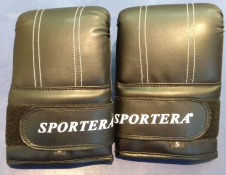 Ādas boksa cimdi darbam ar boksa  maisu. Aizdare ar 3.8cm platu lipekli. Izmēri: S, M, L, XL. Materials: dabīgā āda.4 pāri3.Boksa bandāžas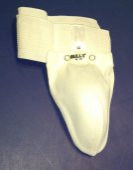 Materiāls: 60% poliesters, 40% kokvilnaBaltais vai melns3 gab.4.Sporta forma sacensībām: šortiPēc AIBA un LBF (AIBA-Starptautiskā Amatieru boksa asociācija), (LBF-Latvijas Boksa federācija)Izmērs: XSZilā krāsawww.aiba.org → Documents→Technical and Competition Rules        www.aiba.org → Documents→Licenseeswww.latboxing.lv→Dokumenti→Noteikumi3 gab.5.Sporta forma sacensībām: krekliPēc AIBA un LBF (AIBA-Starptautiskā Amatieru boksa asociācija), (LBF-Latvijas Boksa federācija)Izmērs: XSZilā krāsawww.aiba.org → Documents→Technical and Competition Rules        www.aiba.org → Documents→Licenseeswww.latboxing.lv→Dokumenti→Noteikumi3 gab.6.Boksa kurpes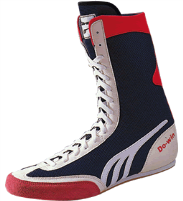 Boksa kurpes 609-07. Materiāls: neilons. Izmēri: 38-422 pāri7.Silikona zobu aizsargsSilikona zobu aizsargs. Iepakots caurspīdīgā kastītē. Krāsa: balta, zila.10 gab.Kam:Daugavpils Individuālo sporta veidu skolai, Kandavas iela 17a, Daugavpils, LV-5401Pretendenta nosaukums, Reģ. Nr.Adrese:Kontaktpersona, tās tālrunis, fakss un e-pasts:Datums:Pretendenta Bankas rekvizīti:Nr.NosaukumsAprakstsMērvienībaCena bez PVN1.Ādas boksa treniņu cimdiIzgatavoti no dabīgas ādas. Smagums: 10oz, Aizdare 5cm plata, ar lipekli. Ar slēdzenēm un lielā pirksta fiksāciju. Boksa treniņu cimdiem jābūt mīkstai apdarei, kas ir ne mazāka kā 6 cm starp plaukstas iekšpusi un cimda sitamās daļas sākuma daļu. Krāsa:zila, sarkana.6 pāri2.Ādas boksa cimdi treniņam ar maisuĀdas boksa cimdi darbam ar boksa  maisu. Aizdare ar 3.8cm platu lipekli. Izmēri: S, M, L, XL. Materials: dabīgā āda.4 pāri3.Boksa bandāžasMateriāls: 60% poliesters, 40% kokvilnaBaltais vai melns3 gab.4.Sporta forma sacensībām: šortiPēc AIBA un LBF (AIBA-Starptautiskā Amatieru boksa asociācija), (LBF-Latvijas Boksa federācija)Izmērs: XSZilā krāsawww.aiba.org → Documents→Technical and Competition Rules        www.aiba.org → Documents→Licenseeswww.latboxing.lv→Dokumenti→Noteikumi3 gab.5.Sporta forma sacensībām: krekliPēc AIBA un LBF (AIBA-Starptautiskā Amatieru boksa asociācija), (LBF-Latvijas Boksa federācija)Izmērs: XSZilā krāsawww.aiba.org → Documents→Technical and Competition Rules        www.aiba.org → Documents→Licenseeswww.latboxing.lv→Dokumenti→Noteikumi3 gab.6.Boksa kurpesBoksa kurpes 609-07. Materiāls: neilons. Izmēri: 38-422 pāri7.Silikona zobu aizsargsSilikona zobu aizsargs. Iepakots caurspīdīgā kastītē. Krāsa: balta, zila.10 gab.                                                                                                    Kopā:                                                                                                    Kopā:                                                                                                    Kopā:Vārds, uzvārds, amatsParaksts Datums